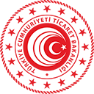 T.C. TİCARET BAKANLIĞI(Uluslararası Hizmet Ticareti Genel Müdürlüğü)HİSER Desteği Danışmanlık Faaliyeti Katılımcı Şirket Değerlendirme FormuEKHİSERDanışmanlık3KÜNYE BİLGİLERİKÜNYE BİLGİLERİKÜNYE BİLGİLERİKatılımcı Firma Adı:İşbirliği Kuruluşu Adı:HİSER PROJE ADI ve PROJE KODUProje adı ve kodu belirtilecektir.DANIŞMANLIK KONUSUDanışmanlık konusu yazılacaktır.DANIŞMANLIK FAALİYETİ DEĞERLENDİRME TABLOSUDANIŞMANLIK FAALİYETİ DEĞERLENDİRME TABLOSUDANIŞMANLIK FAALİYETİ DEĞERLENDİRME TABLOSU1 ile 10 arasında puan veriniz (1: Çok Düşük Memnuniyet Düzeyi – 10: Çok Yüksek Memnuniyet Düzeyi)1 ile 10 arasında puan veriniz (1: Çok Düşük Memnuniyet Düzeyi – 10: Çok Yüksek Memnuniyet Düzeyi)1 ile 10 arasında puan veriniz (1: Çok Düşük Memnuniyet Düzeyi – 10: Çok Yüksek Memnuniyet Düzeyi)FAALİYETİN İÇERİĞİFaaliyetin içeriği ile ilgili olarak memnuniyet düzeyinize göre 1 ile 10 arasında puan veriniz.PuanFAALİYETİN İÇERİĞİFaaliyetin içeriği ile ilgili olarak memnuniyet düzeyinize göre 1 ile 10 arasında puan veriniz.PuanFAALİYETİN İÇERİĞİFaaliyetin içeriği ile ilgili olarak memnuniyet düzeyinize göre 1 ile 10 arasında puan veriniz.Puan1Danışmanlık süresinin yeterliliği2Danışmanlık konusunun ve içeriğinin uygunluğu ve yeterliliğiEĞİTİMCİNİN DEĞERLENDİRMESİEğitimcinin performansı ile ilgili olarak memnuniyet düzeyinize göre 1 ile 10 arasında puan verinizEĞİTİMCİNİN DEĞERLENDİRMESİEğitimcinin performansı ile ilgili olarak memnuniyet düzeyinize göre 1 ile 10 arasında puan verinizEĞİTİMCİNİN DEĞERLENDİRMESİEğitimcinin performansı ile ilgili olarak memnuniyet düzeyinize göre 1 ile 10 arasında puan veriniz3Danışmanın hazırlığı ve faaliyet öncesinde katılımcı firmalara faaliyet ile ilgili dosya sunması (Faaliyet öncesinde dosya sunulmadı ise “0” puan veriniz)4Danışmanın konuya hakimiyeti ve konuyu uygun yöntemlerle açık ve anlaşılır biçimde sunması5Danışmanın zamanı etkin ve verimli şekilde kullanması, çalışma takvimine uyması6Danışmanın sorunlarınıza zamanında ve uygun çözümler sunmasıUYGULAMANIN DEĞERLENDİRMESİ(1: Çok Düşük Memnuniyet Düzeyi – 10: Çok Yüksek Memnuniyet Düzeyi)UYGULAMANIN DEĞERLENDİRMESİ(1: Çok Düşük Memnuniyet Düzeyi – 10: Çok Yüksek Memnuniyet Düzeyi)UYGULAMANIN DEĞERLENDİRMESİ(1: Çok Düşük Memnuniyet Düzeyi – 10: Çok Yüksek Memnuniyet Düzeyi)7Danışmanlığın firmanız için gerekliliği8Danışmanlığın firmanızda uygulayabileceğiniz yeni bilgi ve beceriler kazandırması9İşbirliği Kuruluşunun danışmanlık öncesinde ve danışmanlık sırasında ilgisi ve tutumuGENEL DEĞERLENDİRME(1: Çok Düşük Memnuniyet Düzeyi – 10: Çok Yüksek Memnuniyet Düzeyi)GENEL DEĞERLENDİRME(1: Çok Düşük Memnuniyet Düzeyi – 10: Çok Yüksek Memnuniyet Düzeyi)GENEL DEĞERLENDİRME(1: Çok Düşük Memnuniyet Düzeyi – 10: Çok Yüksek Memnuniyet Düzeyi)10Danışmanlık faaliyetini genel olarak nasıl değerlendirirsiniz?TOPLAM PUANGÖRÜŞ VE ÖNERİLERİNİZFaaliyetin genel olarak değerlendirilmesi DEĞERLENDİREN KİŞİ VE İMZASIDeğerlendiren kişi adı ve soyadı yazılacak, imza atılacaktır. 